PreIBSc9 – Spindlove + KovacevicMeasurement + Significant Digits (aka “sig figs”)Measured ValuesThere are two types of quantities, those that include _______________ values and those that include _______________ values._____________ values can either be counting numbers or defined values, both of which are perfect and exact.  Counting numbers: If Johnny has 5 loonies, he has exactly 5 and not 5.7 loonies.  Defined values: Values that have been created by scientists, such as 1 dozen = 12, are also said to be perfect and exact.  Another example is that 1 cm = 10 mm. ________________ values are created by reading a measurement instrument, such as a centigram balance, a graduated cylinder or a ruler.  Measured values are NOT perfect or exact.A Few Measurement Tools:All measured values obtained from these instruments have limited precision, and those quantities must be recorded to the correct number of digits, or ___________________ ___________________ (aka “_______________” in your future science courses).  When reading measured values on an instrument in the laboratory, one must decide upon how many significant digits (or _______________________________________________________) these quantities should include, which reflects the precision of the instrument used.  These values are recorded to be as accurate as possible, as well as precise.  __________________ refers to how close a value is to its true value, whereas ___________________ refers to how repeatable a measurement is.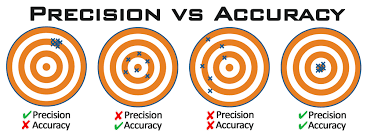 When reading measured values on an instrument, we obtain a measurement reading by using the markings (division lines, graduations, “tick lines”, partition lines, etc.) as seen on the instrument.  Our measurement readings will always involve some degree of _______________, however, because the item being measured doesn’t always exactly line up with the marking/division lines on the measuring device – this is why the measurement readings must contain ________ more reasonably estimated place value than what we are certain of, called the _______________________________.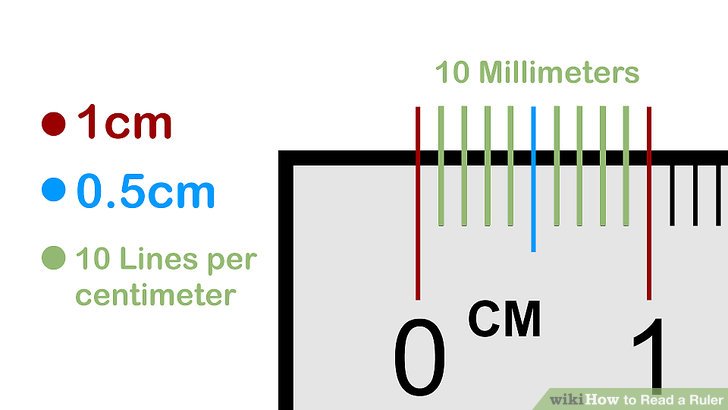 Significant DigitsYour measured values with the correct number of significant digits are thus:__________________________________ that contain the digits you are sure of (that correspond to the markings/division lines on the measuring device) and _____________________________________ (the estimated number will be one more place value than the value of the smallest marking/division line on the measuring device and needs to be reasonable!).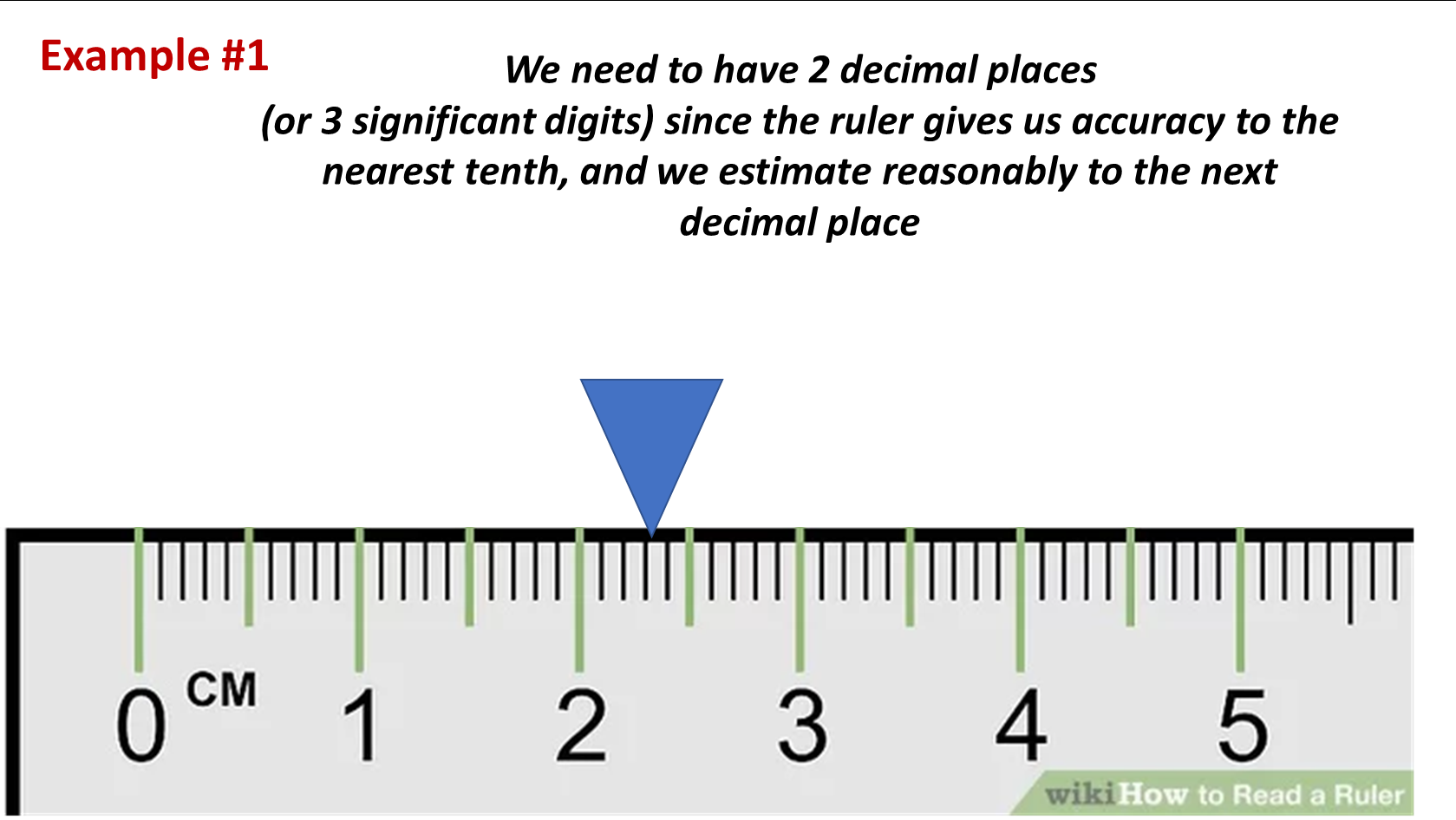 Measuring MassOur balances for measuring mass here at REMSS are _______________________________, meaning they provide measurement to the nearest centigram (1/100 of a gram, or 0.01 g).How many decimal places should our mass measurements have?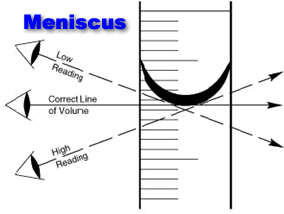 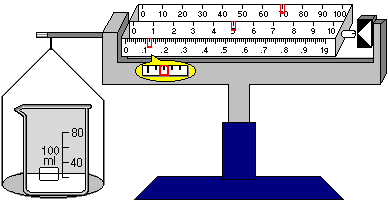 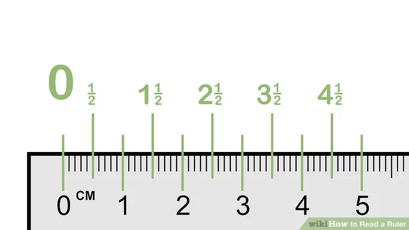 Graduated Cylinder (measures volume)				Centigram Balance (measures mass)Ruler (measures length)